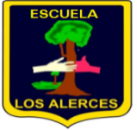 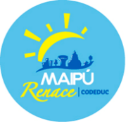 PLAN DE TRABAJO A DISTANCIA Estimados Padres y Apoderados(as): Junto con saludar, informo sobre nuevas actividades para esta semana, solicito a ustedes leer, atentamente,  las instrucciones y realizar las distintas actividades de la asignatura de forma diaria para así optimizar el tiempo y no agobiar a los niños y niñas con esta nueva modalidad de trabajo.Si tienes alguna duda, puedes ingresar al chat que se encuentra en la página web del colegio. https://losalercesmaipu.cl/ o escribe a mi correo profesoranancyverdugo@gmail.comMaterial Interactivo:https://curriculumnacional.mineduc.cl/estudiante/621/articles-32578_recurso_html.htmlhttps://curriculumnacional.mineduc.cl/estudiante/621/articles-32577_recurso_html.htmlCURSO:  4° año  BPERÍODO: Lunes 06  al Viernes 10 de AbrilPROFESORA: Nancy Verdugo QuintanillaFECHAOBSERVACIONESMiércoles 08 de AbrilNúmerosRealiza las páginas 11 y 12 del cuaderno de ejercicios (Texto delgado)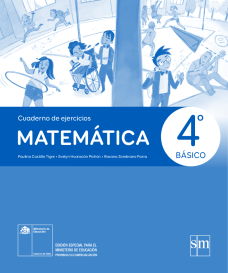 Jueves 09 de AbrilNúmerosRealiza las páginas 13 y 14 del cuaderno de ejercicios (Texto delgado)Viernes 10 de AbrilNúmerosRealiza las páginas 15 y 16 del cuaderno de ejercicios (Texto delgado)